KEFRI/F/HR/022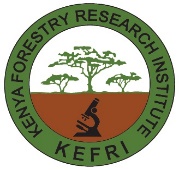 EMERGENCY CONTACT FORMPARTICULARS OF OFFICERSurname………………………………………………………………………………………Other Names…………………………………………………………………………………Date of First Appointment………………………………………………………………..Particulars of next of kin (person to be contacted in-case of emergency)Full names………………………………………………………………………………….Relationship to Officer……………………………………………………………………Address………………………………………………………………………………………Email Address (if any)……………………………………………………………………Telephone No…………………………………...Mobile…………………………………Particulars of alternative next of kin (in-case the person named cannot be traced) Full name……………………………………………………………………………………..……………………………………………………………………………………………………Relationship to Officer……………………………………………………………………..Address…………………………………………………………………………………………Email Address……………………………………………………………………………….Telephone No…………………………………Mobile…………………………………….………………………………………...                              …………………………………           Signature                                                                       Date *please note that this form is for emergency Purposes only and not for benefits administration.                                                                                    															 		